Брянская областьМуниципальное бюджетное общеобразовательное учреждение«Левенская основная общеобразовательная школа»Стародубского муниципального округа Брянской области243250, Брянская о бласть, Стародубский район, С. Левенка, ул. Школьная, д. 4Аe-mail: levenkaschool@yandex.ruинформацияпо результатам диагностики ФГ 8-9 классов Аналитическая часть:Данная работа выявила следующие недостатки в усвоении обучающимися материала по формированию функциональной грамотности:       Наибольшее затруднение учащиеся испытали при выполнении задач на математическую и финансовую грамотность. Одна из возможных причин таких результатов выполнения этой части работы может быть с тем, что некоторые задачи требовали решения и фиксирование кратких ответов.     Другая причина: это не умение находить  и извлекать нужную информацияПути устранения недостатков, намеченные школой:         - Произведена коррекция  локальных актов: ООП, Программа воспитания, предметные рабочие программы; - Выявление профессиональных дефицитов педагогов и учащихся; - Разрабатываются дорожные карты; Обозначить основные проблемы в работе по формированию функциональнойграмотности обучающихся: Способность человека определять и понимать роль функциональной грамотности в мире, котором он живет, высказывать хорошо обоснованные суждения и использовать знания и умения так, чтобы удовлетворять в настоящем и будущем потребности, присущие созидательному, заинтересованному и мыслящему человеку.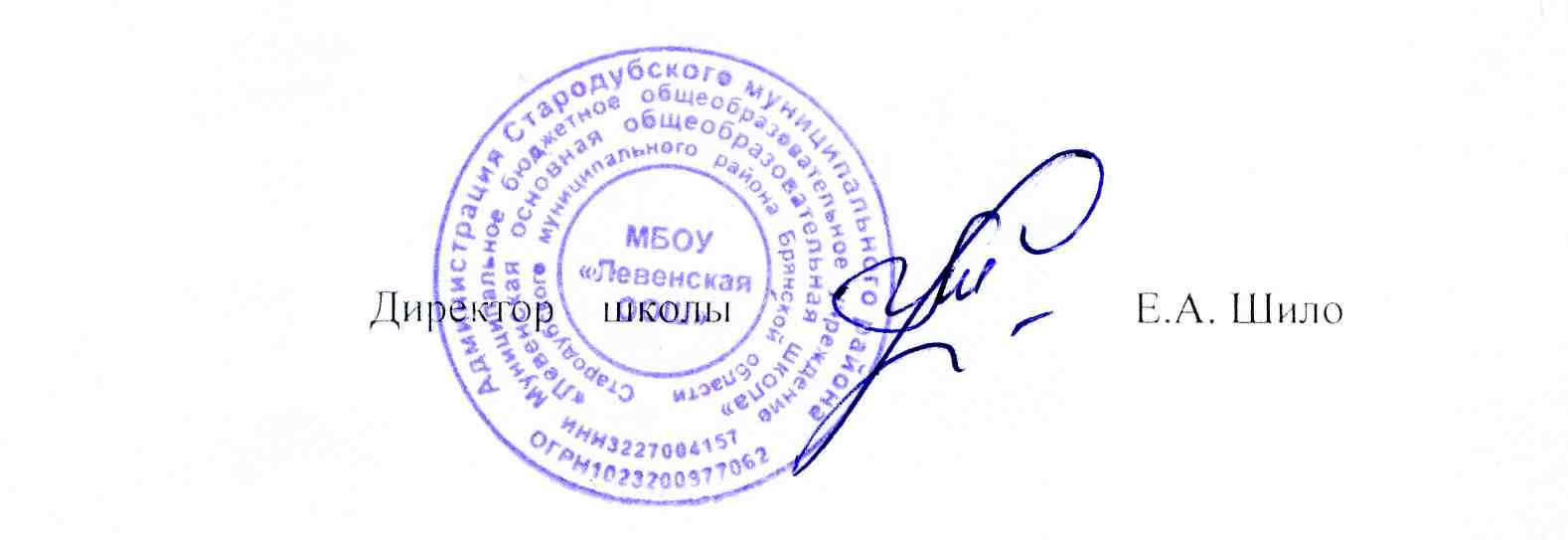 РОССИЙСКАЯ ФЕДЕРАЦИЯАДМИНИСТРАЦИЯ СТАРОДУБСКОГО
МУНИЦИПАЛЬНОГО РАЙОНА БРЯНСКОЙ ОБЛАСТИМУНИЦИПАЛЬНОЕ БЮДЖЕТНОЕ ОБРАЗОВАТЕЛЬНОЕ УЧРЕЖДЕИЕ«ЛЕВЕНСКАЯ ОСНОВНАЯОБЩЕОБРАЗОВАТЕЛЬНАЯ ШКОЛА»СТАРОДУБСКОГО МУНИЦИПАЛЬНОГО ОКРУГА БРЯНСКОЙ ОБЛАСТИ243250, Брянская обл., Стародубский р-н, с. Левенка, ул. Школьная, 4А№ __________293_____________от «_05_» _10__2021г.ОбразовательнаяорганизацияКлассыВсего обучающихсяВыполняли работу% успешного выполненияНе справились с работой, %МБОУ «Левенская ООШ»8 класс10967 (6 чел)33 (3 чел)МБОУ «Левенская ООШ»9 класс3250 (1 чел)50 (1 чел)Итого:1311